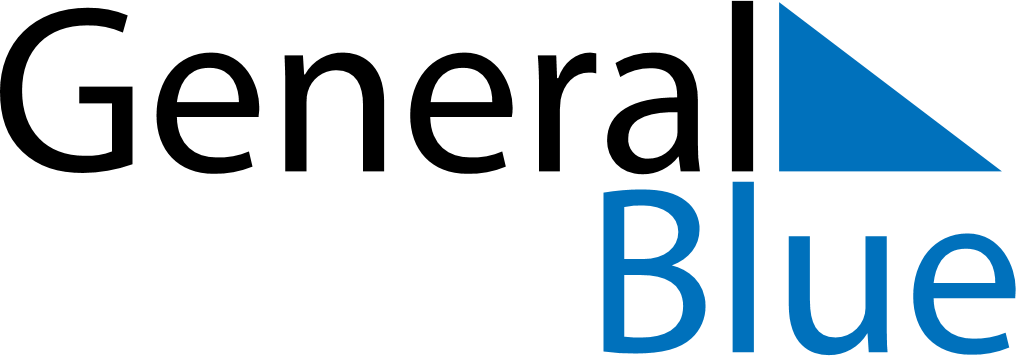 March 2020March 2020March 2020March 2020March 2020March 2020JerseyJerseyJerseyJerseyJerseyJerseySundayMondayTuesdayWednesdayThursdayFridaySaturday12345678910111213141516171819202122232425262728Mother’s Day293031NOTES